В соответствии с частью 2 статьи 22 Федерального закона от 13 июля 2020 года № 189-ФЗ «О государственном (муниципальном) социальном заказе на оказание государственных (муниципальных) услуг в социальной сфере», частью 2 статьи 78.4 Бюджетного кодекса Российской Федерации  администрация муниципального образования постановляет:1.Утвердить Порядок предоставления субсидии юридическим лицам, индивидуальным предпринимателям, физическим лицам – производителям товаров, работ, услуг на оплату соглашения о возмещении затрат, связанных с оказанием муниципальных услуг в социальной сфере в соответствии с социальным сертификатом, согласно приложению.2.Контроль за исполнением настоящего постановления возложить на заместителя главы администрации по социальным вопросам Л.А. Абубакирову.3.Постановление вступает в силу после его официального опубликования на правовом портале муниципального образования Соль-Илецкий городской округ Оренбургской области» в сети «Интернет» pravo-soliletsk.ru.Глава муниципального образованияСоль-Илецкий городской округ                                               В.И. ДубровинПриложениек постановлению администрацииот 04.08.2023 № 1675-пПорядокпредоставления субсидии юридическим лицам, индивидуальным предпринимателям, физическим лицам – производителям товаров, работ, услуг на оплату соглашения о возмещении затрат, связанных с оказанием муниципальных услуг в социальной сфере в соответствии 
с социальным сертификатом 1. Настоящий Порядок предоставления субсидии юридическим лицам, индивидуальным предпринимателям, физическим лицам – производителям товаров, работ, услуг на оплату соглашения о возмещении затрат, связанных с оказанием муниципальных услуг в социальной сфере 
в соответствии с социальным сертификатом на получение муниципальной услуги в социальной сфере (далее именуется – Порядок), разработан в соответствии со статьей 784 Бюджетного кодекса Российской Федерации, частью 2 статьи 22 Федерального закона от 13.07.2020 г. № 189-ФЗ «О государственном (муниципальном) социальном заказе на оказание государственных (муниципальных) услуг в социальной сфере» (далее – Федеральный закон № 189-ФЗ) и определяет цели и условия предоставления субсидии юридическим лицам, индивидуальным предпринимателям, физическим лицам – производителям товаров, работ, услуг.	2. Целью предоставления субсидии юридическим лицам, индивидуальным предпринимателям, физическим лицам – производителям товаров, работ, услуг (далее – получатели субсидии) является исполнение муниципального социального заказа на оказание муниципальных услуг в социальной сфере (далее именуется – муниципальная услуга) в соответствии с социальным сертификатом. В настоящем Порядке используются следующие основные понятия:исполнитель услуг - юридическое лицо, индивидуальный предприниматель - производитель товаров, работ, услуг, оказывающий муниципальные услуги в социальной сфере в соответствии с социальным сертификатом на получение муниципальной услуги в социальной сфере;социальный сертификат - индивидуальная программа предоставления социальных услуг, которая в соответствии с Федеральным законом от 28 декабря 2013 года N 442-ФЗ "Об основах социального обслуживания граждан в Российской Федерации" используется как социальный сертификат на получение муниципальной услуги в социальной сфере;уполномоченный орган - структурное подразделение администрации Соль-Илецкого городского округа, утверждающее муниципальный социальный заказ и обеспечивающее предоставление муниципальных услуг потребителям муниципальных услуг в социальной сфере в соответствии с показателями, характеризующими качество оказания муниципальных услуг в социальной сфере и (или) объем оказания таких услуг и установленными муниципальным социальным заказом на оказание муниципальных услуг в социальной сфере.Иные понятия, применяемые в настоящем Порядке, используются в значениях, указанных в Федеральном законе от 13 июля 2020 года N 189-ФЗ "О государственном (муниципальном) социальном заказе на оказание государственных (муниципальных) услуг в социальной сфере" (далее - Федеральный закон).	3. Предоставление субсидии осуществляется в пределах бюджетных ассигнований, предусмотренных решением Совета депутатов Соль-Илецкого городского округа о бюджете на текущий финансовый год и плановый период и доведенных на цели, указанные в пункте 2 настоящего Порядка, уполномоченному органу лимитов бюджетных обязательств.Действие настоящего Порядка не распространяется на муниципальные учреждения, подведомственные уполномоченному органу, до которых исполнение социального заказа доводится путем утверждения муниципального задания и заключения соглашения о предоставлении субсидии на финансовое обеспечение выполнения муниципального задания в соответствии с постановлением администрации Соль-Илецкого городского округа от 14 января 2016 года N 11-п "О порядке формирования и финансового обеспечения выполнения муниципальных заданий на оказание муниципальных услуг (выполнение работ) в отношении муниципальных учреждений муниципального образования Соль-Илецкий городской округ".4. Результатом предоставления субсидии является оказание в соответствии с утвержденным федеральными органами исполнительной власти, осуществляющими функции по выработке государственной политики и нормативно-правовому регулированию в установленных сферах деятельности стандартом/порядоком/правилами/требованиями к оказанию государственной (муниципальной) услуги, муниципальной услуги потребителям услуг, предъявившим получателю субсидии социальный сертификат.5.Право на получение субсидий имеют исполнители услуг, отобранные потребителем муниципальных услуг в социальной сфере (далее - потребитель услуг) либо его законным представителем из реестра исполнителей муниципальных услуг в социальной сфере в соответствии с социальным сертификатом (далее - реестр), подавшие заявку в уполномоченный орган на предоставлении субсидии (далее – заявка) и заключившие с уполномоченным органом соглашением в соответствии с настоящим Порядком.Исполнитель услуг на дату подачи заявки должен соответствовать следующим дополнительным требованиям:а) в отношении исполнителя услуг отсутствует процедура ликвидации, а также решение арбитражного суда о введении одной из процедур в отношении исполнителя услуг, применяемых в соответствии с Федеральным законом от 26 октября 2002 года N 127-ФЗ "О несостоятельности (банкротстве)";б)в отношении исполнителя услуг отсутствует процедура приостановления деятельности исполнителя услуг в порядке, установленном Кодексом Российской Федерации об административных правонарушениях.6. Размер субсидии, предоставляемый i-му получателю субсидии (Vi) определяется в формируемом уполномоченным органом расчете, форма которого утверждается в составе приложения к соглашению по следующей формуле:где:Vi - размер субсидии, предоставляемый i-му получателю субсидии;Q – количество потребителей услуг, предъявивших социальный сертификат i-му юридическому лицу;P – нормативные затраты, на соответствующий финансовый год, установленные приказом уполномоченного органа и расчитанные на основании нормативного правового акта, определяющего порядок расчета и утверждения нормативных затрат на оказание муниципальной услуги, утвержденного федеральными органами исполнительной власти, осуществляющими функции по выработке государственной политики и нормативно-правовому регулированию в установленных сферах деятельности, включенные с соглашение.Размер субсидий, предоставляемых в соответствии с соглашениями, 
не может превышать объем финансового обеспечения муниципального социального заказа на соответствующий год, в целях исполнения которого осуществляется отбор исполнителей услуг путем предоставления социального сертификата.7. Субсидия перечисляется уполномоченным органом в целях оплаты соглашения в порядке возмещения затрат в сроки, предусмотренные соглашением, после принятия отчета об исполнении соглашения. Исполнитель услуг не позднее 1 рабочего дня месяца, следующего за месяцем, в котором потребителю услуг были оказаны муниципальные услуги в социальной сфере в соответствии с социальным сертификатом, обращается в уполномоченный орган с заявкой на заключение соглашения и предоставление субсидии (далее - заявка).По итогам предоставления муниципальных услуг в социальной сфере, в декабре текущего года - до 25 января очередного финансового года.Перечисление субсидии получателю субсидии в соответствии 
с заключенным соглашением, осуществляется на счета, определенные 
с учетом положений, установленных бюджетным законодательством Российской Федерации8. Получатель субсидии ежемесячно не позднее 
1 рабочего дня, следующего за периодом, в котором осуществлялось оказание муниципальной услуги (частичное оказание), представляет в уполномоченный орган отчет об исполнении соглашения по форме, определенной приложением к соглашению (далее – отчет), в порядке, установленным для заключения соглашения. Исполнитель услуг в целях заключения соглашения и получения субсидии направляет в уполномоченный орган заявку, содержащую:1) заявление о заключении соглашения и предоставлении субсидии по форме, утвержденной приказом уполномоченного органа и размещенной на официальном сайте уполномоченного органа в информационно-телекоммуникационной сети "Интернет" (далее - сайт уполномоченного органа);2) перечень социальных сертификатов по форме, утвержденной приказом уполномоченного органа и размещенной на сайте уполномоченного органа;3) отчет об оказании муниципальных услуг в сфере социального обслуживания по форме, утвержденной приказом уполномоченного органа и размещенной на сайте уполномоченного органа;4) копии актов выполненных работ о предоставлении социальных услуг, подписанных исполнителем услуг и потребителем услуг, по форме, утвержденной приказом уполномоченного органа и размещенной на сайте уполномоченного органа;5) согласие на обработку персональных данных лица, уполномоченного исполнителем услуг на взаимодействие с уполномоченным органом, а также органами муниципального финансового контроля, по форме, утвержденной приказом уполномоченного органа и размещенной на сайте уполномоченного органа;6) письменное согласие на проведение уполномоченным органом проверки соблюдения условий, установленных соглашением, а также органами муниципального финансового контроля в соответствии со статьями 268.1 и 269.2 Бюджетного кодекса Российской Федерации;7) реквизиты расчетного счета, открытого в кредитной организации.9. Уполномоченный орган в течение 5 рабочих дней после представления получателем субсидии отчета осуществляет проверку отчета и наличия требуемых документов.В случае выявления несоответствия установленным требованиям уполномоченный орган в течение 1 рабочего дня направляет получателю субсидии требование об устранении факта(ов) выявленных нарушений.Получатель субсидии в течение 3 рабочих дней со дня получения требования устраняет факт(ы) выявленных нарушений и повторно предоставляет отчет, указанный в пункте 6 настоящего Порядка.10. Уполномоченный орган осуществляет контроль за соблюдением получателями субсидии условий оказания муниципальной услуги, в том числе в части достижения результата предоставления субсидии. Органы муниципального финансового контроля осуществляют контроль в соответствии со статьей 26 Федерального закона № 189-ФЗ.11. В случае установления факта недостижения получателем субсидии результата предоставлении субсидии и (или) нарушения стандарта/порядка/правил/требований оказания государственной (муниципальной) услуги, утвержденного федеральными органами исполнительной власти, осуществляющими функции по выработке государственной политики и нормативно-правовому регулированию в установленных сферах деятельности стандартом/порядоком/правилами/требованиями к оказанию государственной (муниципальной) услуги, выявленного по результатам проверок, проведенных уполномоченным органом и (или) органами муниципального финансового контроля, получатель субсидии обязан возвратить субсидию в бюджет муниципального образования Соль-Илецкий городской округ в течение 10 календарных дней со дня завершения проверки в размере (R), рассчитанным по следующей формуле:где:R – размер субсидии, которую получатель субсидии обязан возвратить в бюджет городского округа;Q – показатель, характеризующий объем муниципальной услуги, который получателем субсидии не оказан и (или) оказан с нарушением стандарта/порядка/правил/требований оказания государственной(муниципальной) услуги;P – нормативные затраты, включенные в соглашение, рублей.12. При расторжении соглашения получатель субсидии возвращает сумму субсидии, предоставленную ранее в целях оплаты соглашения, за исключением суммы, соответствующей объему муниципальных услуг, оказанных в надлежащем порядке до момента расторжения соглашения, в городского округа, в том числе сумму возмещенного потребителю услуг вреда, причиненного его жизни и (или) здоровью, на основании решения уполномоченного органа, в сроки, определенные условиями соглашения.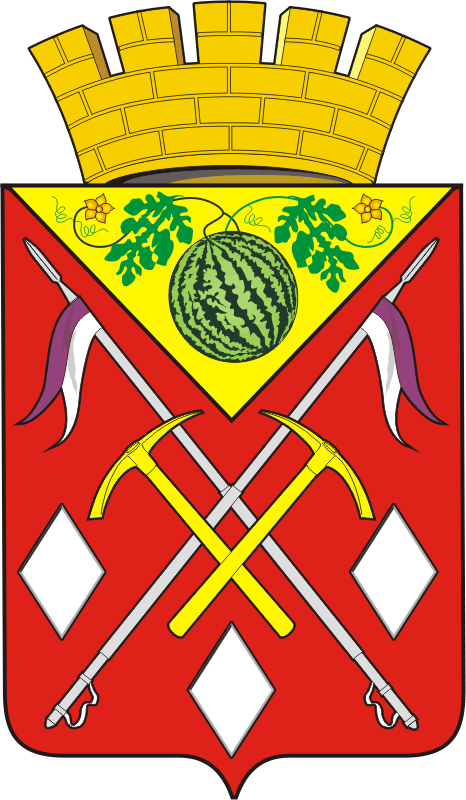 АДМИНИСТРАЦИЯМУНИЦИПАЛЬНОГООБРАЗОВАНИЯСОЛЬ-ИЛЕЦКИЙГОРОДСКОЙ ОКРУГОРЕНБУРГСКОЙ ОБЛАСТИПОСТАНОВЛЕНИЕ04.08.2023 № 1675-пОб утверждении порядка предоставления субсидии юридическим лицам, индивидуальным предпринимателям, физическим лицам – производителям товаров, работ, услуг на оплату соглашения о возмещении затрат, связанных с оказанием муниципальных услуг в социальной сфере в соответствии с социальным сертификатом Об утверждении порядка предоставления субсидии юридическим лицам, индивидуальным предпринимателям, физическим лицам – производителям товаров, работ, услуг на оплату соглашения о возмещении затрат, связанных с оказанием муниципальных услуг в социальной сфере в соответствии с социальным сертификатом 